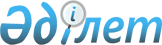 Шымкент қалалық мәслихатының 2012 жылғы 20 желтоқсандағы № 15/103-5с "2013-2015 жылдарға арналған Шымкент қаласының бюджеті туралы" шешіміне өзгерістер енгізу туралы
					
			Күшін жойған
			
			
		
					Оңтүстік Қазақстан облысы Шымкент қалалық мәслихатының 2013 жылғы 29 қарашадағы № 28/184-5c шешімі. Оңтүстік Қазақстан облысының Әділет департаментінде 2013 жылғы 4 желтоқсанда № 2420 болып тіркелді. Қолданылу мерзімінің аяқталуына байланысты күші жойылды - (Оңтүстік Қазақстан облысы Шымкент қалалық мәслихатының 2014 жылғы 3 ақпандағы № 1-29 хатымен)      Ескерту. Қолданылу мерзімінің аяқталуына байланысты күші жойылды - (Оңтүстік Қазақстан облысы Шымкент қалалық мәслихатының 03.02.2014 № 1-29 хатымен).      РҚАО-ның ескертпесі.

      Құжаттың мәтінінде түпнұсқаның пунктуациясы мен орфографиясы сақталған.

      Қазақстан Республикасының 2008 жылғы 4 желтоқсандағы Бюджет кодексінің 109-бабының 5-тармағына, «Қазақстан Республикасындағы жергілікті мемлекеттік басқару және өзін-өзі басқару туралы» Қазақстан Республикасының 2001 жылғы 23 қаңтардағы Заңының 6-бабы 1 тармағының 1) тармақшасына және Оңтүстік Қазақстан облыстық мәслихаттың 2013 жылғы 18 қарашадағы № 20/170-V «Оңтүстік Қазақстан облыстық мәслихатының 2012 жылғы 7 желтоқсандағы № 9/71-V «2013-2015 жылдарға арналған облыстық бюджет туралы» шешіміне өзгерістер енгізу туралы» Нормативтік құқықтық актілерді мемлекеттік тіркеу тізілімінде № 2411 тіркелген шешіміне сәйкес, Шымкент қалалық мәслихат ШЕШІМ ҚАБЫЛДАДЫ:



      1. Шымкент қалалық мәслихатының 2012 жылғы 20 желтоқсандағы № 15/103-5с «2013-2015 жылдарға арналған Шымкент қаласының бюджеті туралы» (Нормативтік құқықтық актілерді мемлекеттік тіркеу тізілімінде № 2173 тіркелген, 2012 жылғы 28 желтоқсанындағы «Шымкент келбеті» газетінде жарияланған) шешіміне мынадай өзгерістер енгізілсін:



      аталған шешімнің 1-тармағы жаңа редакцияда мазмұндалсын:

      1. «2013-2015 жылдарға арналған Шымкент қаласының бюджеті тиісінше 1, 2 және 3 қосымшаларға сәйкес, оның ішінде 2013 жылға мынадай көлемде бекітілсін:

      1) кірістер – 57 349 854 мың теңге, оның ішінде:

      салықтық түсімдер – 28 846 220 мың теңге;

      салықтық емес түсімдер – 152 037 мың теңге;

      негізгі капиталды сатудан түсетін түсімдер – 2 021 262 мың теңге;

      трансферттер түсімі – 26 330 335 мың теңге;

      2) шығындар – 58 175 062 мың теңге;

      3) таза бюджеттік кредиттеу – -2 268 мың теңге, оның ішінде:

      бюджеттік кредиттерді өтеу – 2 268 мың теңге;

      4) қаржы активтерімен операциялар бойынша сальдо – 0;

      5) бюджет тапшылығы – - 822 940 мың теңге;

      6) бюджет тапшылығын қаржыландыру – 822 940 мың теңге.»;



      3-1 тармақтың екінші абзацы жаңа редакцияда мазмұндалсын:

      «білім беру объектілерін салу және реконструкциялауға – 2 074 427 мың теңге;».



      Аталған шешімнің 1-қосымшасы осы шешімнің 1-қосымшасына сәйкес жаңа редакцияда жазылсын.



      2. Осы шешім 2013 жылдың 1 қаңтарынан бастап қолданысқа енгізілсін.      Қалалық мәслихат сессиясының төрағасы      Ж.Қалауов      Қалалық мәслихат хатшысы                   Н.Бекназаров

Шымкент қалалық мәслихатының

2013 жылғы 29 қарашадағы

№ 28/184-5с шешіміне 1-қосымшаШымкент қалалық мәслихатының

2012 жылғы 20 желтоқсандағы

№ 15/103-5с шешіміне 1-қосымша 2013 жылға арналған Шымкент қаласының бюджеті
					© 2012. Қазақстан Республикасы Әділет министрлігінің «Қазақстан Республикасының Заңнама және құқықтық ақпарат институты» ШЖҚ РМК
				СанатыСанатыСанатыСомасы, мың теңгеСыныбыСыныбыАтауыСомасы, мың теңгеІшкі сыныбыІшкі сыныбыСомасы, мың теңгеІ. Кірістер57 349 854Салықтық түсімдер28 846 2201Салықтық түсімдер28 846 22001Табыс салығы9 958 2132Жеке табыс салығы9 958 21303Әлеуметтiк салық7 692 3931Әлеуметтік салық7 692 39304Меншiкке салынатын салықтар3 203 3861Мүлiкке салынатын салықтар1 774 2293Жер салығы491 5124Көлiк құралдарына салынатын салық937 5905Бірыңғай жер салығы5505Тауарларға, жұмыстарға және қызметтерге салынатын iшкi салықтар7 451 3602Акциздер6 839 0853Табиғи және басқа да ресурстарды пайдаланғаны үшiн түсетiн түсiмдер149 3004Кәсiпкерлiк және кәсiби қызметтi жүргiзгенi үшiн алынатын алымдар384 8315Ойын бизнесіне салық78 14407Басқада салықтар1 9091Басқада салықтар1 90908Заңдық мәнді іс-әрекеттерді жасағаны және (немесе) оған уәкілеттігі бар мемлекеттік органдар немесе лауазымды адамдар құжаттар бергені үшін алынатын міндетті төлемдер538 9591Мемлекеттік баж538 959Салықтық емес түсiмдер152 0372Салықтық емес түсiмдер152 03701Мемлекеттік меншіктен түсетін кірістер87 3011Мемлекеттік кәсіпорындардың таза кірісі бөлігінің түсімдері3 4723Мемлекет меншігіндегі акциялардың мемлекеттік пакеттеріне дивидендтер474Мемлекеттік меншіктегі заңды тұлғаларға қатысу үлесіне кірістер24 3625Мемлекет меншігіндегі мүлікті жалға беруден түсетін кірістер59 42002Мемлекеттік бюджеттен қаржыландырылатын мемлекеттік мекемелердің тауарларды (жұмыстарды, қызметтерді) өткізуінен түсетін түсімдер121Мемлекеттік бюджеттен қаржыландырылатын мемлекеттік мекемелердің тауарларды (жұмыстарды, қызметтерді) өткізуінен түсетін түсімдер1203Мемлекеттік бюджеттен қаржыландырылатын мемлекеттік мекемелер ұйымдастыратын мемлекеттік сатып алуды өткізуден түсетін ақша түсімдері7401Мемлекеттік бюджеттен қаржыландырылатын мемлекеттік мекемелер ұйымдастыратын мемлекеттік сатып алуды өткізуден түсетін ақша түсімдері74004Мемлекеттік бюджеттен қаржыландырылатын, сондай-ақ Қазақстан Республикасы Ұлттық Банкінің бюджетінен (шығыстар сметасынан) ұсталатын және қаржыландырылатын мемлекеттік мекемелер салатын айыппұлдар, өсімпұлдар, санкциялар, өндіріп алулар13 8061Мұнай секторы ұйымдарынан түсетін түсімдерді қоспағанда, мемлекеттік бюджеттен қаржыландырылатын, сондай-ақ Қазақстан Республикасы Ұлттық Банкінің бюджетінен (шығыстар сметасынан) ұсталатын және қаржыландырылатын мемлекеттік мекемелер салатын айыппұлдар, өсімпұлдар, санкциялар, өндіріп алулар13 80606Басқада салықтық емес түсiмдер50 1781Басқада салықтық емес түсiмдер50 178Негізгі капиталды сатудан түсетін түсімдер2 021 2623Негізгі капиталды сатудан түсетін түсімдер2 021 26201Мемлекеттік мекемелерге бекітілген мемлекеттік мүлікті сату1 710 6681Мемлекеттік мекемелерге бекітілген мемлекеттік мүлікті сату1 710 66803Жердi және материалдық емес активтердi сату310 5941Жерді сату262 4402Материалдық емес активтерді сату48 154Трансферттердің түсімдері26 330 3354Трансферттердің түсімдері26 330 33502Мемлекеттiк басқарудың жоғары тұрған органдарынан түсетiн трансферттер26 330 3352Облыстық бюджеттен түсетiн трансферттер26 330 335Функционалдық топФункционалдық топФункционалдық топФункционалдық топФункционалдық топСомасы, мың теңгеКіші функцияКіші функцияКіші функцияКіші функцияСомасы, мың теңгеБюджеттік бағдарламалардың әкімшісіБюджеттік бағдарламалардың әкімшісіБюджеттік бағдарламалардың әкімшісіСомасы, мың теңгеБағдарламаБағдарламаСомасы, мың теңгеАтауыСомасы, мың теңгеІІ. Шығындар58 175 06201Жалпы сипаттағы мемлекеттiк қызметтер436 842011Мемлекеттiк басқарудың жалпы функцияларын орындайтын өкiлдi, атқарушы және басқа органдар349 412011112Аудан (облыстық маңызы бар қала) мәслихатының аппараты16 517011112001Аудан (облыстық маңызы бар қала) мәслихатының қызметін қамтамасыз ету жөніндегі қызметтер15 465003Мемлекеттік органның күрделі шығыстары1 052011122Аудан (облыстық маңызы бар қала) әкімінің аппараты134 204011122001Аудан (облыстық маңызы бар қала) әкімінің қызметін қамтамасыз ету жөніндегі қызметтер109 570003Мемлекеттік органның күрделі шығыстары24 634011123Қаладағы аудан, аудандық маңызы бар қала, кент, ауыл, ауылдық округ әкімінің аппараты198 691011123001Қаладағы аудан, аудандық маңызы бар қала, кент, ауыл, ауылдық округ әкімінің қызметін қамтамасыз ету жөніндегі қызметтер168 964022Мемлекеттік органдардың күрделі шығыстары29 727012Қаржылық қызмет10 000012459Ауданның (облыстық маңызы бар қаланың) экономика және қаржы бөлімі10 000012459003Салық салу мақсатында мүлікті бағалауды жүргізу10 0005Жоспарлау және статистикалық қызмет1 200459Ауданның (облыстық маңызы бар қаланың) экономика және қаржы бөлімі1 200061Заңды тұлғалардың жарғылық капиталына мемлекеттiң қатысуы арқылы iске асырылуы жоспарланатын бюджеттiк инвестициялардың, бюджеттiк инвестициялық жобаның техникалық-экономикалық негiздемесiне экономикалық сараптамасы1 200019Жалпы сипаттағы өзге де мемлекеттiк қызметтер76 230019459Ауданның (облыстық маңызы бар қаланың) экономика және қаржы бөлімі76 230019459001Ауданның (облыстық маңызы бар қаланың) экономикалық саясатын қалыптастыру мен дамыту, мемлекеттік жоспарлау, бюджеттік атқару және коммуналдық меншігін басқару саласындағы мемлекеттік саясатты іске асыру жөніндегі қызметтер73 931019459015Мемлекеттік органның күрделі шығыстары2 29902Қорғаныс133 711021Әскери мұқтаждықтар34 611021122Аудан (облыстық маңызы бар қала) әкімінің аппараты34 611021122005Жалпыға бірдей әскери міндетті атқару шеңберіндегі іс-шаралар34 6112Төтенше жағдайлар жөніндегі жұмыстарды ұйымдастыру99 100122Аудан (облыстық маңызы бар қала) әкімінің аппараты99 100006Аудан (облыстық маңызы бар қала) ауқымындағы төтенше жағдайлардың алдын алу және жою99 10003Қоғамдық тәртіп, қауіпсіздік, құқықтық, сот, қылмыстық-атқару қызметі754 0356Қылмыстық-атқару жүйесі21 075451Ауданның (облыстық маңызы бар қаланың) жұмыспен қамту және әлеуметтік бағдарламалар бөлімі21 075039Қылмыстық жазасын өтеген адамдарды әлеуметтік бейімдеу мен оңалтуды ұйымдастыру және жүзеге асыру21 0759Қоғамдық тәртіп және қауіпсіздік саласындағы басқа да қызметтер732 960485Ауданның (облыстық маңызы бар қаланың) жолаушылар көлігі және автомобиль жолдары бөлімі732 960021Елдi мекендерде жол жүрісі қауiпсiздiгін қамтамасыз ету732 96004Бiлiм беру24 586 018041Мектепке дейiнгi тәрбиелеу және оқыту4 442 998041464Ауданның (облыстық маңызы бар қаланың) білім бөлімі4 442 998041464009Мектепке дейінгі тәрбиелеу мен оқытуды қамтамасыз ету513 270040Мектепке дейінгі білім беру ұйымдарында мемлекеттік білім беру тапсырысын іске асыруға3 929 728042Бастауыш, негізгі орта және жалпы орта білім беру13 404 972042464Ауданның (облыстық маңызы бар қаланың) білім бөлімі13 404 972042464003Жалпы білім беру12 812 661042464006Балаларға қосымша білім беру 592 311044Техникалық және кәсіптік, орта білімнен кейінгі білім беру38 622044464Ауданның (облыстық маңызы бар қаланың) білім бөлімі38 622044464018Кәсіптік оқытуды ұйымдастыру38 622049Бiлiм беру саласындағы өзге де қызметтер6 699 426049464Ауданның (облыстық маңызы бар қаланың) білім бөлімі2 618 346049464001Жергілікті деңгейде білім беру саласындағы мемлекеттік саясатты іске асыру жөніндегі қызметтер35 814012Мемлекеттік органның күрделі шығыстары3 845049464005Ауданның (облыстық маңызы бар қаланың) мемлекеттік білім беру мекемелер үшін оқулықтар мен оқу-әдiстемелiк кешендерді сатып алу және жеткізу455 611015Жетім баланы (жетім балаларды) және ата-аналарының қамқорынсыз қалған баланы (балаларды) күтіп-ұстауға асыраушыларына ай сайынғы ақшалай қаражат төлемдері130 891020Үйде оқытылатын мүгедек балаларды жабдықпен, бағдарламалық қамтыммен қамтамасыз ету 42 223067Ведомстволық бағыныстағы мемлекеттік мекемелерінің және ұйымдарының күрделі шығыстары1 949 962049467Ауданның (облыстық маңызы бар қаланың) құрылыс бөлімі4 081 080049467037Білім беру объектілерін салу және реконструкциялау4 081 08006Әлеуметтiк көмек және әлеуметтiк қамтамасыз ету916 569062Әлеуметтiк көмек829 533062451Ауданның (облыстық маңызы бар қаланың) жұмыспен қамту және әлеуметтік бағдарламалар бөлімі783 536062451002Еңбекпен қамту бағдарламасы53 934062451005Мемлекеттік атаулы әлеуметтік көмек24 317062451006Тұрғын үй көмегі18 600062451007Жергілікті өкілетті органдардың шешімі бойынша мұқтаж азаматтардың жекелеген топтарына әлеуметтік көмек132 793062451010Үйден тәрбиеленіп оқытылатын мүгедек балаларды материалдық қамтамасыз ету5 203062451013Белгіленген тұрғылықты жері жоқ тұлғаларды әлеуметтік бейімдеу89 640014Мұқтаж азаматтарға үйде әлеуметтiк көмек көрсету58 52906245101618 жасқа дейінгі балаларға мемлекеттік жәрдемақылар249 812062451017Мүгедектерді оңалту жеке бағдарламасына сәйкес, мұқтаж мүгедектерді міндетті гигиеналық құралдармен және ымдау тілі мамандарының қызмет көрсетуін, жеке көмекшілермен қамтамасыз ету150 708062464Ауданның (облыстық маңызы бар қаланың) білім бөлімі45 997062464008Жергілікті өкілдік органдардың шешімі бойынша білім беру ұйымдарының күндізгі оқу нысанында білім алушылар мен тәрбиеленушілерді қоғамдық көлікте (таксиден басқа) жеңілдікпен жол жүру түрінде әлеуметтік қолдау45 997069Әлеуметтiк көмек және әлеуметтiк қамтамасыз ету салаларындағы өзге де қызметтер87 036069451Ауданның (облыстық маңызы бар қаланың) жұмыспен қамту және әлеуметтік бағдарламалар бөлімі87 036069451001Жергілікті деңгейде жұмыспен қамтуды қамтамасыз ету және халық үшін әлеуметтік бағдарламаларды іске асыру саласындағы мемлекеттік саясатты іске асыру жөніндегі қызметтер81 450069451011Жәрдемақыларды және басқа да әлеуметтік төлемдерді есептеу, төлеу мен жеткізу бойынша қызметтерге ақы төлеу2 382069451021Мемлекеттік органның күрделі шығыстары2 379067Ведомстволық бағыныстағы мемлекеттік мекемелерінің және ұйымдарының күрделі шығыстары82507Тұрғын үй-коммуналдық шаруашылық19 980 371071Тұрғын үй шаруашылығы8 311 769464Ауданның (облыстық маңызы бар қаланың) білім бөлімі15 659026Жұмыспен қамту 2020 жол картасы бойынша қалаларды және ауылдық елді мекендерді дамыту шеңберінде объектілерді жөндеу15 659071467Ауданның (облыстық маңызы бар қаланың) құрылыс бөлімі5 548 964003Мемлекеттік коммуналдық тұрғын үй қорының тұрғын үйін жобалау, салу және (немесе) сатып алу4 647 819004Инженерлік коммуникациялық инфрақұрылымды жобалау, дамыту, жайластыру және (немесе) сатып алу851 438072Жұмыспен қамту 2020 бағдарламасы шеңберінде тұрғын жай салу және (немесе) сатып алу және инженерлік коммуникациялық инфрақұрылымдарды дамыту (немесе) сатып алу49 707479Ауданның (облыстық маңызы бар қаланың) тұрғын үй инспекциясы бөлімі13 480001Жергілікті деңгейде тұрғын үй қоры саласындағы мемлекеттік саясатты іске асыру жөніндегі қызметтер12 142005Мемлекеттік органның күрделі шығыстары1 338497Ауданның (облыстық маңызы бар қаланың) тұрғын үй- коммуналдық шаруашылық бөлімі2 733 666001Жергілікті деңгейде тұрғын үй-коммуналдық шаруашылық саласындағы мемлекеттік саясатты іске асыру бойынша қызметтер110 856003Мемлекеттік органның күрделі шығыстары3 398004Мемлекеттiк қажеттiлiктер үшiн жер учаскелерiн алып қою, оның iшiнде сатып алу жолымен алып қою және осыған байланысты жылжымайтын мүлiктi иелiктен айыру818 629006Азаматтардың жекелеген санаттарын тұрғын үймен қамтамасыз ету185 000008Қазақстан Республикасының сейсмоқауіпті өңірлерінде орналасқан тұрғын үйлердің сейсмотұрақтылығын қолдауға бағытталған іс-шаралар333 198031Кондоминиум объектілеріне техникалық паспорттар дайындау10 000032Ведомстволық бағыныстағы мемлекеттік мекемелер мен ұйымдардың күрделі шығыстары84 917033Инженерлік коммуникациялық инфрақұрылымды жобалау, дамыту, жайластыру және (немесе) сатып алу1 187 668072Коммуналдық шаруашылық3 578 670467Ауданның (облыстық маңызы бар қаланың) құрылыс бөлімі1 071005Коммуналдық шаруашылығын дамыту1 071497Ауданның (облыстық маңызы бар қаланың) тұрғын үй- коммуналдық шаруашылық бөлімі3 577 599016Сумен жабдықтау және су бұру жүйесін дамыту1 100026Ауданның (облыстық маңызы бар қаланың) коммуналдық меншігіндегі жылу жүйелерін пайдалануды ұйымдастыру308 855028Коммуналдық шаруашылықты дамыту2 014 710029Сумен жабдықтау және су бұру жүйелерін дамыту1 252 934073Елді-мекендерді абаттандыру8 089 932073123Қаладағы аудан, аудандық маңызы бар қала, кент, ауыл, ауылдық округ әкімінің аппараты249 704073123009Елді мекендердің санитариясын қамтамасыз ету218 248011Елді мекендерді абаттандыру мен көгалдандыру31 456467Ауданның (облыстық маңызы бар қаланың) құрылыс бөлімі2 233 375007Қаланы және елді мекендерді көркейтуді дамыту2 233 375497Ауданның (облыстық маңызы бар қаланың) тұрғын үй- коммуналдық шаруашылық бөлімі5 606 853025Елді мекендерде көшелерді жарықтандыру405 002030Елді мекендердің санитариясын қамтамасыз ету1 190 095034Жерлеу орындарын күтіп-ұстау және туысы жоқ адамдарды жерлеу27 783035Елдi мекендердi абаттандыру және көгалдандыру3 983 97308Мәдениет, спорт, туризм және ақпараттық кеңістiк2 908 341081Мәдениет саласындағы қызмет556 378081455Ауданның (облыстық маңызы бар қаланың) мәдениет және тілдерді дамыту бөлімі151 378081455003Мәдени-демалыс жұмысын қолдау54 550081455005Зоопарктер мен дендропарктердiң жұмыс iстеуiн қамтамасыз ету96 828467Ауданның (облыстық маңызы бар қаланың) құрылыс бөлімі405 000011Мәдениет объектілерін дамыту405 000082Спорт1 724 840082465Ауданның (облыстық маңызы бар қаланың) Дене шынықтыру және спорт бөлімі1 686 963082465005Ұлттық және бұқаралық спорт түрлерін дамыту1 643 608082465006Аудандық (облыстық маңызы бар қалалық) деңгейде спорттық жарыстар өткiзу43 355467Ауданның (облыстық маңызы бар қаланың) құрылыс бөлімі37 877008Cпорт және туризм объектілерін дамыту37 877083Ақпараттық кеңiстiк211 399083455Ауданның (облыстық маңызы бар қаланың) мәдениет және тілдерді дамыту бөлімі135 492083455006Аудандық (қалалық) кiтапханалардың жұмыс iстеуi104 707083455007Мемлекеттік тілді және Қазақстан халықтарының басқа да тілдерін дамыту30 785083456Ауданның (облыстық маңызы бар қаланың) ішкі саясат бөлімі75 907083456002Газеттер мен журналдар арқылы мемлекеттік ақпараттық саясат жүргізу жөніндегі қызметтер51 953083456005Телерадио хабарларын тарату арқылы мемлекеттік ақпараттық саясатты жүргізу жөніндегі қызметтер23 954089Мәдениет, спорт, туризм және ақпараттық кеңiстiктi ұйымдастыру жөнiндегi өзге де қызметтер415 724089455Ауданның (облыстық маңызы бар қаланың) мәдениет және тілдерді дамыту бөлімі189 385089455001Жергілікті деңгейде тілдерді және мәдениетті дамыту саласындағы мемлекеттік саясатты іске асыру жөніндегі қызметтер14 991010Мемлекеттік органның күрделі шығыстары1 762032Ведомстволық бағыныстағы мемлекеттік мекемелерінің және ұйымдарының күрделі шығыстары172 632089456Ауданның (облыстық маңызы бар қаланың) ішкі саясат бөлімі147 251089456001Жергілікті деңгейде ақпарат, мемлекеттілікті нығайту және азаматтардың әлеуметтік сенімділігін қалыптастыру саласында мемлекеттік саясатты іске асыру жөніндегі қызметтер118 146003Жастар саясаты саласында іс-шараларды іске асыру26 961006Мемлекеттік органның күрделі шығыстары1 655032Ведомстволық бағыныстағы мемлекеттік мекемелерінің және ұйымдарының күрделі шығыстары489089465Ауданның (облыстық маңызы бар қаланың) Дене шынықтыру және спорт бөлімі79 088089465001Жергілікті деңгейде дене шынықтыру және спорт саласындағы мемлекеттік саясатты іске асыру жөніндегі қызметтер28 553004Мемлекеттік органның күрделі шығыстары162032Ведомстволық бағыныстағы мемлекеттік мекемелерінің және ұйымдарының күрделі шығыстары50 37309Отын-энергетика кешенi және жер қойнауын пайдалану2 501 649099Отын-энергетика кешені және жер қойнауын пайдалану саласындағы өзге де қызметтер2 501 649497Ауданның (облыстық маңызы бар қаланың) тұрғын үй- коммуналдық шаруашылық бөлімі2 501 649009Жылу-энергетикалық жүйені дамыту243 777038Газ тасымалдау жүйесін дамыту2 257 87210Ауыл, су, орман, балық шаруашылығы, ерекше қорғалатын табиғи аумақтар, қоршаған ортаны және жануарлар дүниесін қорғау, жер қатынастары132 943101Ауыл шаруашылығы65 611467Ауданның (облыстық маңызы бар қаланың) құрылыс бөлімі6 238010Ауыл шаруашылығы объектілерін дамыту6 238101474Ауданның (облыстық маңызы бар қаланың) ауыл шаруашылығы және ветеринария бөлімі59 373101473001Жергілікті деңгейде ауыл шаруашылығы және ветеринария саласындағы мемлекеттік саясатты іске асыру жөніндегі қызметтер12 202003Мемлекеттік органның күрделі шығыстары 142101473005Мал көмінділерінің (биотермиялық шұңқырлардың) жұмыс істеуін қамтамасыз ету572101473006Ауру жануарларды санитарлық союды ұйымдастыру37101473007Қаңғыбас иттер мен мысықтарды аулауды және жоюды ұйымдастыру30 567101473008Алып қойылатын және жойылатын ауру жануарлардың, жануарлардан алынатын өнімдер мен шикізаттың құнын иелеріне өтеу769101473011Жануарлардың энзоотиялық аурулары бойынша ветеринариялық іс-шараларды жүргізу15 084106Жер қатынастары50 642106463Ауданның (облыстық маңызы бар қаланың) жер қатынастары бөлімі50 642106463001Аудан (облыстық маңызы бар қала) аумағында жер қатынастарын реттеу саласындағы мемлекеттік саясатты іске асыру жөніндегі қызметтер33 646006Ауданның (облыстық маңызы бар қаланың), аудандық маңызы бар қалалардың, қаладағы аудандардың, (селолардың), ауылдық (селолық) округтердің кенттердiң, ауылдардың шекарасын белгiлеу кезiнде жүргiзiлетiн жерге орналастыру13 996007Мемлекеттік органның күрделі шығыстары3 0009Ауыл, су, орман, балық шаруашылығы және қоршаған ортаны қорғау мен жер қатынастары саласындағы өзге де қызметтер16 690474Ауданның (облыстық маңызы бар қаланың) ауыл шаруашылығы және ветеринария бөлімі16 690013Эпизоотияға қарсы іс-шаралар жүргізу16 69011Өнеркәсіп, сәулет, қала құрылысы және құрылыс қызметі417 194112Сәулет, қала құрылысы және құрылыс қызметі417 194467Ауданның (облыстық маңызы бар қаланың) құрылыс бөлімі59 429001Жергілікті деңгейде құрылыс саласындағы мемлекеттік саясатты іске асыру жөніндегі қызметтер53 387017Мемлекеттік органның күрделі шығыстары6 042112468Ауданның (облыстық маңызы бар қаланың) сәулет және қала құрылысы бөлімі357 765112468001Жергілікті деңгейде сәулет және қала құрылысы саласындағы мемлекеттік саясатты іске асыру жөніндегі қызметтер29 687003Ауданның қала құрылысы даму аумағын және елді мекендердің бас жоспарлары схемаларын әзірлеу326 531004Мемлекеттік органның күрделі шығыстары1 54712Көлiк және коммуникация3 973 283121Автомобиль көлiгi3 954 873485Ауданның (облыстық маңызы бар қаланың) жолаушылар көлігі және автомобиль жолдары бөлімі3 954 873022Көлік инфрақұрылымын дамыту198 413023Автомобиль жолдарының жұмыс істеуін қамтамасыз ету3 756 4609Көлiк және коммуникациялар саласындағы өзге де қызметтер18 410485Ауданның (облыстық маңызы бар қаланың) жолаушылар көлігі және автомобиль жолдары бөлімі18 410001Жергілікті деңгейде жолаушылар көлігі және автомобиль жолдары саласындағы мемлекеттік саясатты іске асыру жөніндегі қызметтер15 900003Мемлекеттік органның күрделі шығыстары2 51013Басқалар1 276 501133Кәсiпкерлiк қызметтi қолдау және бәсекелестікті қорғау22 948139469Ауданның (облыстық маңызы бар қаланың) кәсіпкерлік бөлімі22 948139454001Жергілікті деңгейде кәсіпкерлік пен өнеркәсіпті дамыту саласындағы мемлекеттік саясатты іске асыру жөніндегі қызметтер22 155004Мемлекеттік органның күрделі шығыстары7939Басқалар1 253 553139459Ауданның (облыстық маңызы бар қаланың) экономика және қаржы бөлімі164 458008Жергілікті бюджеттік инвестициялық жобалардың және концессиялық жобалардың техникалық-экономикалық негіздемелерін әзірлеу және оған сараптама жүргізу41 500139459012Ауданның (облыстық маңызы бар қаланың) жергілікті атқарушы органының резерві122 958497Ауданның (облыстық маңызы бар қаланың) тұрғын үй-коммуналдық шаруашылық бөлімі1 089 095044«Өңірлерді дамыту» бағдарламасы шеңберінде инженерлік инфрақұрылымды дамыту1 089 09514Борышқа қызмет көрсету2391Борышқа қызмет көрсету239459Ауданның (облыстық маңызы бар қаланың) экономика және қаржы бөлімі239021Жергілікті атқарушы органдардың облыстық бюджеттен қарыздар бойынша сыйақылар мен өзге де төлемдерді төлеу бойынша борышына қызмет көрсету23915Трансферттер157 366151Трансферттер157 366459Ауданның (облыстық маңызы бар қаланың) экономика және қаржы бөлімі157 366006Нысаналы пайдаланылмаған (толық пайдаланылмаған) трансферттерді қайтару122 669016Нысаналы мақсатқа сай пайдаланылмаған нысаналы трансферттерді қайтару26 984024Мемлекеттік органдардың функцияларын мемлекеттік басқарудың төмен тұрған деңгейлерінен жоғары деңгейлерге беруге байланысты жоғары тұрған бюджеттерге берілетін ағымдағы нысаналы трансферттер7 713ІІІ. Таза бюджеттік кредиттеу-2 268СанатыСанатыСанатыСомасы мың теңгеСыныбыСыныбыАтауыСомасы мың теңгеІшкі сыныбыІшкі сыныбыІшкі сыныбыСомасы мың теңгеБЮДЖЕТТІК КРЕДИТТЕРДІ ӨТЕУ2 2685Бюджеттік кредиттерді өтеу2 26801Бюджеттік кредиттерді өтеу2 2681Мемлекеттік бюджеттен берілген бюджеттік кредиттерді өтеу2 268IV. Қаржы активтерімен операциялар бойынша сальдо0V. Бюджет тапшылығы-822 940VI. Бюджет тапшылығын қаржыландыру822 940